Στο παρακάτω σχήμα να βρείτε τις συντεταγμένες των σημείων Α, Β, Γ, Δ, Ε, Ζ, Η, Θ και Ι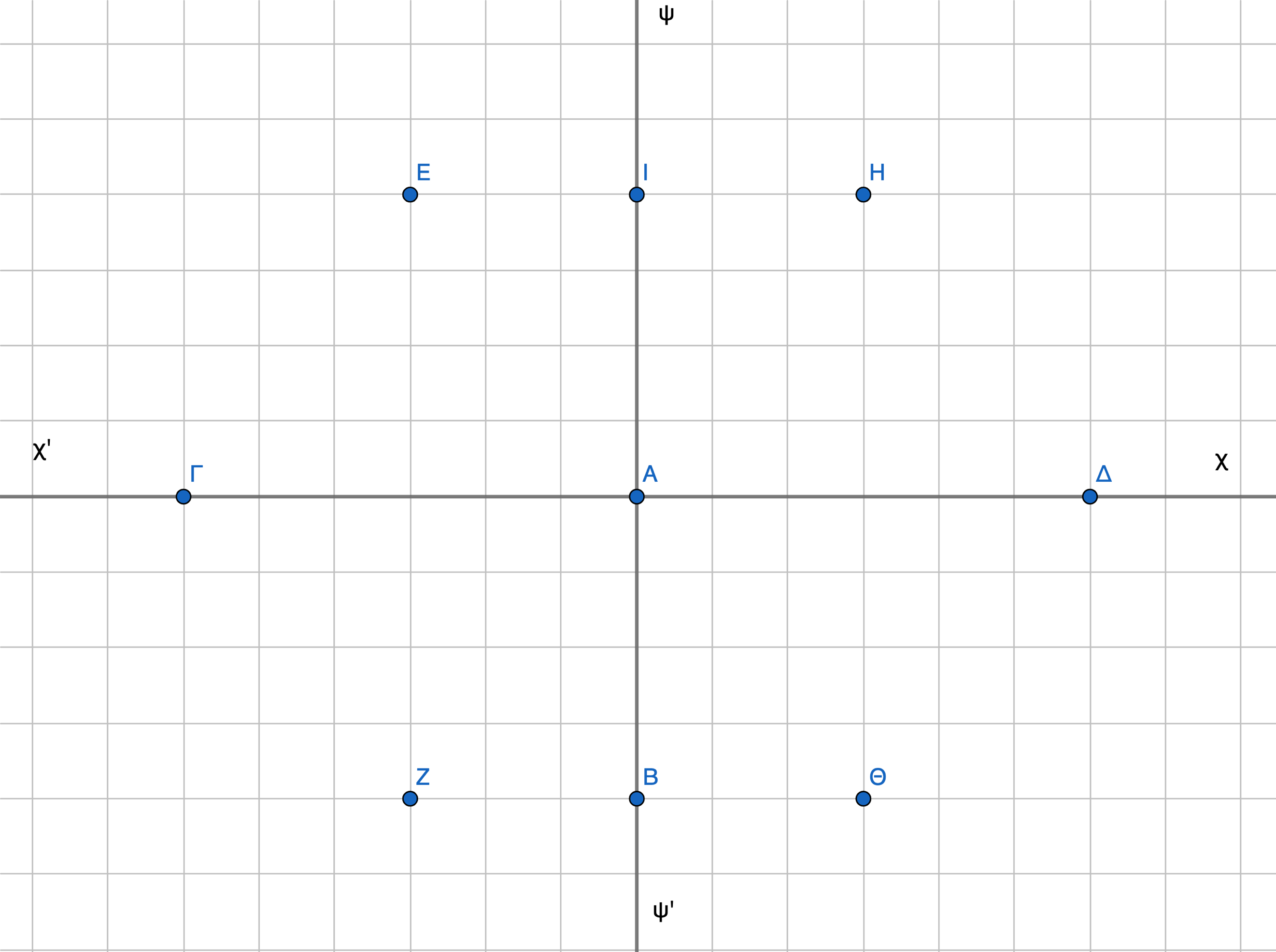 να σχεδιάσετε ένα σύστημα αξόνων και να σημειώσετε τα σημεία:  Η(+3, 2), Θ(–2, 1), Ι(0, – 5 ), Δ(– 2 , – 1), Ε(–4 , 0), Ζ(4, –3). 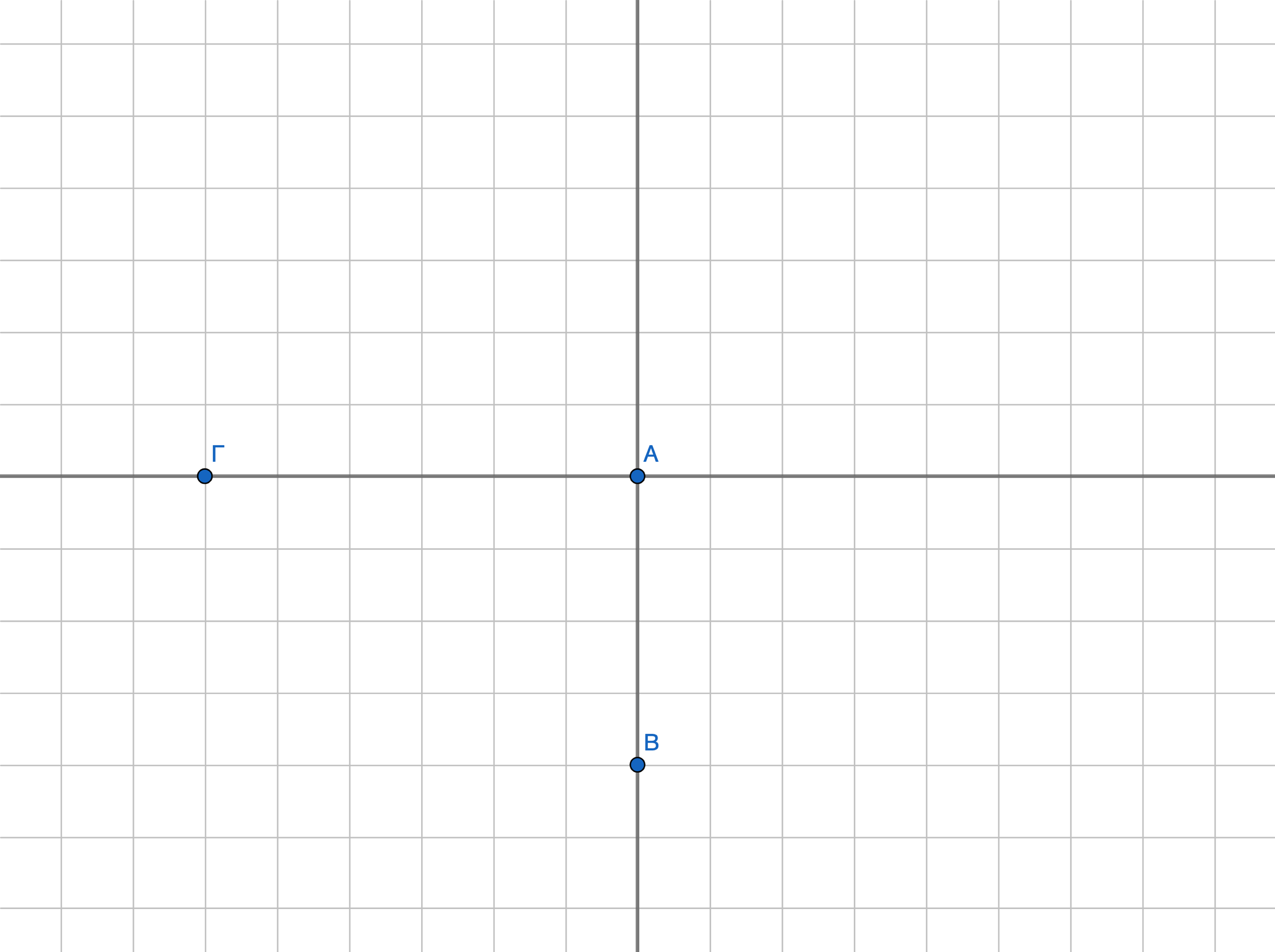 Συμπληρώστε τον πίνακα:Να βρείτε την απόσταση α’)   (ΓΖ),  β’)   (ΕΘ)ΤΕΣΤ ΜΑΘΗΜΑΤΙΚΩΝ Β’ ΤΕΤΡΑΜΗΝΟΥ ΑΣΚΗΣΕΙΣ ΣΕ ΓΡΑΦΙΚΕΣ ΠΑΡΑΣΤΑΣΕΙΣΚαθηγητής: Καραφέρης ΙωάννηςΤΕΣΤ ΜΑΘΗΜΑΤΙΚΩΝ Β’ ΤΕΤΡΑΜΗΝΟΥ ΑΣΚΗΣΕΙΣ ΣΕ ΓΡΑΦΙΚΕΣ ΠΑΡΑΣΤΑΣΕΙΣΚαθηγητής: Καραφέρης ΙωάννηςΤΕΣΤ ΜΑΘΗΜΑΤΙΚΩΝ Β’ ΤΕΤΡΑΜΗΝΟΥ ΑΣΚΗΣΕΙΣ ΣΕ ΓΡΑΦΙΚΕΣ ΠΑΡΑΣΤΑΣΕΙΣΚαθηγητής: Καραφέρης ΙωάννηςΒαθμός ............................................Βαθμολογητής…………………………………Ονοματεπώνυμο ...............................................................Βαθμός ............................................Βαθμολογητής…………………………………Β’ Γυμνασίου  ΟΜΑΔΑ Β’Ημερομηνία ......................................................................ΣΗΜΕΙΟΣΥΜΜΕΤΡΙΚΟ ΩΣ ΠΡΟΣ Χ’ΧΣΥΜΜΕΤΡΙΚΟ ΩΣ ΠΡΟΣ Ψ’ΨΣΥΜΜΕΤΡΙΚΟ ΩΣ ΠΡΟΣ ΑΒΓΔΕΖΗΘΙ